CUMHURİYET ANAOKULU OKUL- AİLE BİRLİĞİ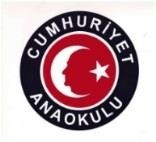 2021 YILI    GELİR-GİDER CETVELİTEMMUZ AĞUSTOS EYLÜLGELİRGİDERİşlem TipiÖdeme Miktarı (TL)PERSONELGiderleri0Okula Yapılan Yardımlar (Nakdi)
0TLSİGORTA Giderleri0Diğer Kurumlara Aktarımlar0Sabit Giderler273,75 TLTemizlik malzemesi0 TLGenel OnarımlarKırtasiye ve Büro Malzemeleri Alımı0Nakdi Yardım0Belirtilen Tarihte               Belirtilen Tarihte Toplam Toplam 		0 TLGider Miktarı: Gelir Miktarı: Belirtilen Tarihte               Belirtilen Tarihte Toplam Toplam 		0 TLGider Miktarı: Gelir Miktarı: Belirtilen Tarihte               Belirtilen Tarihte Toplam Toplam 		0 TLGider Miktarı: Gelir Miktarı: 273,75 TLTL